¡SPA 101!   ¡SEGUNDA VIDA!  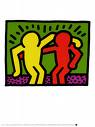 Lista de los elementos requeridos (required) y opcionales para tu blogWhat follows is a CHECKLIST of documents, photos and other items that you should have uploaded to your blog no later than Friday, December 13, 2013 5pm.  Required elements:I. Topics for your country RESEARCH: (Include IMAGES whenever possible.) Capitol of your countryLeader of your country (president, prime minister, etc.)Most important natural resourcesMost important natural attractions (mountains? Beaches? Caves?)Most important cultural attractions (museums? Churches? Ruins?)Most popular dishesImage  of the passport of your countryPhotos of  cities, towns, sites in your countryPhotos of your countryFlag of your countryCurrency of your countryStamps of your countryEmbedded playlist (from http://mixpod.com) with any Latino artists whose music you’ve discovered that you love and want to share.  (The music can be either pop, folk or traditional music).  Lyrics of at least ONE of the songs from your playlist. All four Voicethreads, embedded. (Yes, there is one more due for chapter 5.  The topic will make you laugh, though.)Writing assignments:  Post the latest corrected versions.  Voicethread Scripts for VT#1, VT#2, VT#3, VT#4  Mi perfil, W4.20:  Fill out the profile information from this activity and post it to your home page.  Use your Hispanic identity, NOT your own!Así es mi familia:  W5.5.  This activity asks you to describe five family members.  We will have worked on on this in class and you will have done this for homework online.  Post your corrected work!    Optional elements: (Consider putting time and effort into these elements, especially if your homework performance has been weak over the course of the semester.)Create a video of yourself singing one of your favorite songs from your playlist.  If you “can’t carry a tune in a basket,” you may do a dramatic reading of the lyrics.  Does this sort of thing absolutely MORTIFY you?  Dress up in costume!Así es mi familia: Use the composition you wrote (W5.5) as a script for a video of you talking about the family and the professions of the family of you Hispanic alter ego.  Profe already will have corrected your text. What do YOU think is important to post?  Videos about cultural aspects of your country?  Newspaper articles on issues faced by citizens of your country?  Music videos?  YOU choose!  The MORE, the BETTER!  Make it FUN!The Grading Rubric for your BLOG will be posted online by December 2.  NOTE: Your grade on your blog will count for 50% of your homework grade. (Your homework grade is 20% of your final grade.) Your work on your blog will be especially important if you have not been rigorous throughout the semester in handing in your homework regularly.